Name___________________________           Per. _______IPC Motion, Graphing, and Acceleration Exam ReviewWhat is the equation for calculating speed?Identify the difference between distance and displacement.Identify the different parts of the equation below.a = _______					(vf – vi)vf = ________				      a = ---------				vi = ________					      t				     t = ________Choose from the following options to describe what is happening in each graph below.The object is … Travelling away from the starting point at a constant speedReturning to the starting point at a constant speedNot movingAcceleratingDecelerating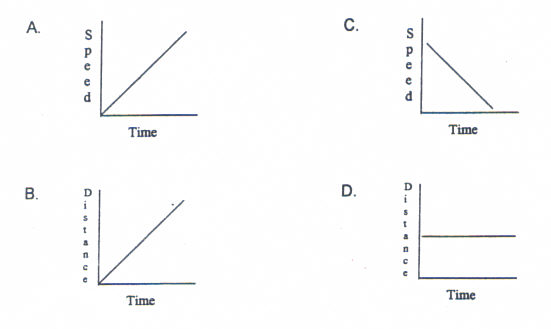 E. None of the AboveDefine acceleration.Correctly label each scenario below as either accelerating, stopped, or moving with a constant velocity.A plane speeding up on a runway.            ________________________The Earth going around the sun.        	 ________________________A car braking.			        	 ________________________A man walking 1.7 m/s in a straight line.  ________________________A rock being thrown in the air.		 ________________________A car waiting at a red light.		________________________A car on cruise control going straight.	________________________A car on cruise control on a curve.	________________________Identify the difference between speed and velocity.If you walk 5 blocks South, then turn around and walk 2 blocks North, what is your total distance travelled?  __________  What is your total displacement? _________If you walk 4 blocks East, then turn around and walk 4 blocks West, what is your total distance travelled? ___________ What is your total displacement? _________If you are driving at a constant speed of 800 m/h, how long will it take to travel a distance of 3,200 m?You’re driving at 65 mi/h when you come up on an accident and have to slam on your brakes. It takes you 7 seconds (0.002 hr) to come to a complete stop. Calculate your acceleration.Describe what is happening in each section of the Distance/time graph below.___________  B.___________  C. ___________  D.___________  E.___________